Университет ИТМОДомашняя работа №2 по дисциплине «Моделирование»Выполнил:студент 3-го курсагруппы 3125Припадчев АртёмСанкт-Петербург 2014Цель: изучение метода Марковских случайных процессов и его применение для исследования приоритетных моделей - систем массового обслуживания (СМО) с неоднородным потоком заявок.Вариант 26/6Условные обозначение:К – кол-во классов заявокП – кол-во приборовЕН – емкость накопителяДО – дисциплина обслуживания 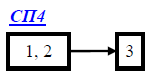 ПНП – приоритеты заявокДБ – дисциплина буферизации (г – заявка высокого приоритета, поступающая в систему при заполненном накопителе данного класса и свободном накопителе низкоприоритетных заявок, занимает место в этом накопителе, в противном случае (если все накопители заняты) - теряется)ДП – дисциплина прерывания (б – прерванная заявка возвращается в общий накопитель при наличии в нем свободных мест)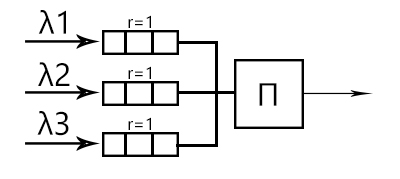 Состояния марковского процесса:Представим состояния в виде [P|N1..N], где N – цифра, представляющая заявку соответствующего класса в накопителе, P – цифра, представляющая заявку соответствующего класса в приборе.Граф переходов: 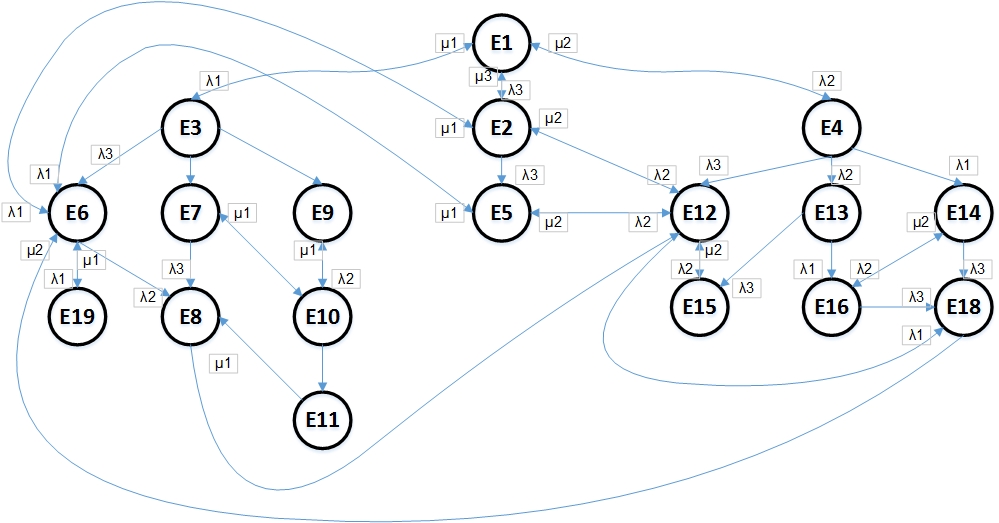 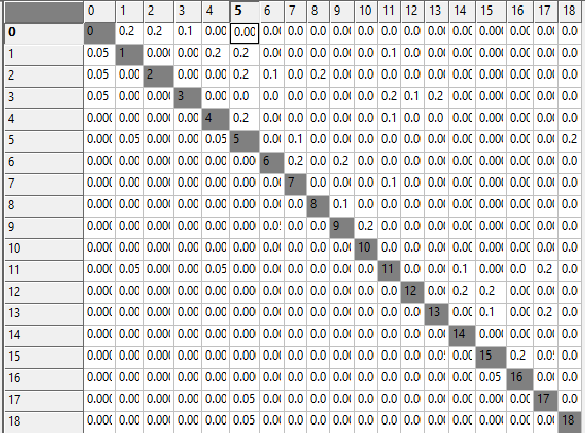 Расчет характеристик:Результаты варьирования параметров:1) По интенсивности потока заявок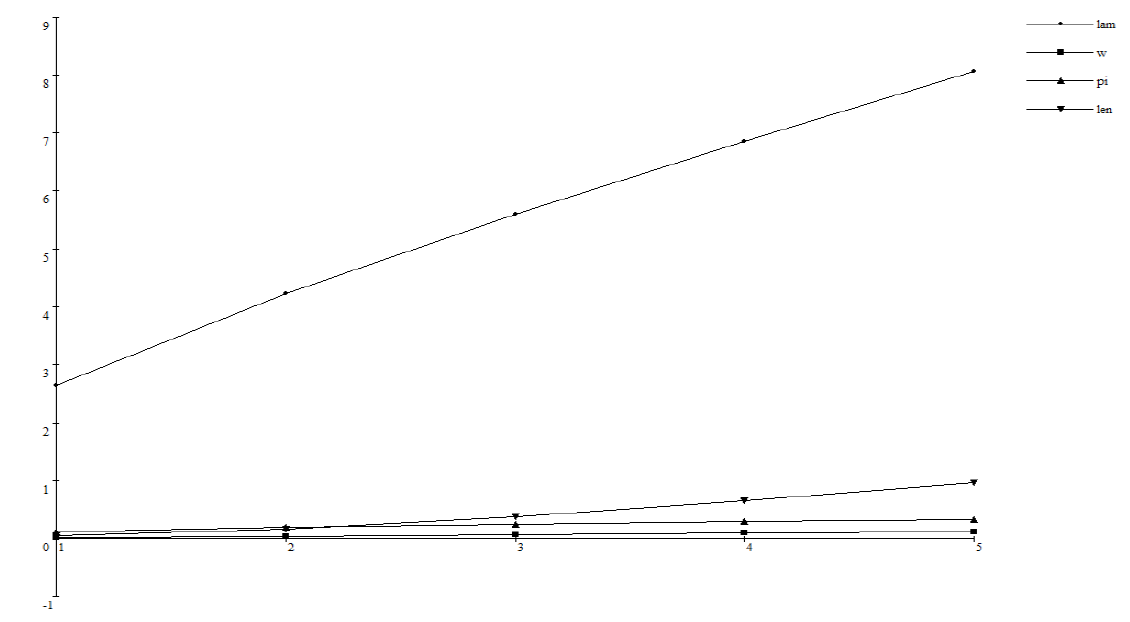 2) По средней интенсивности обслуживания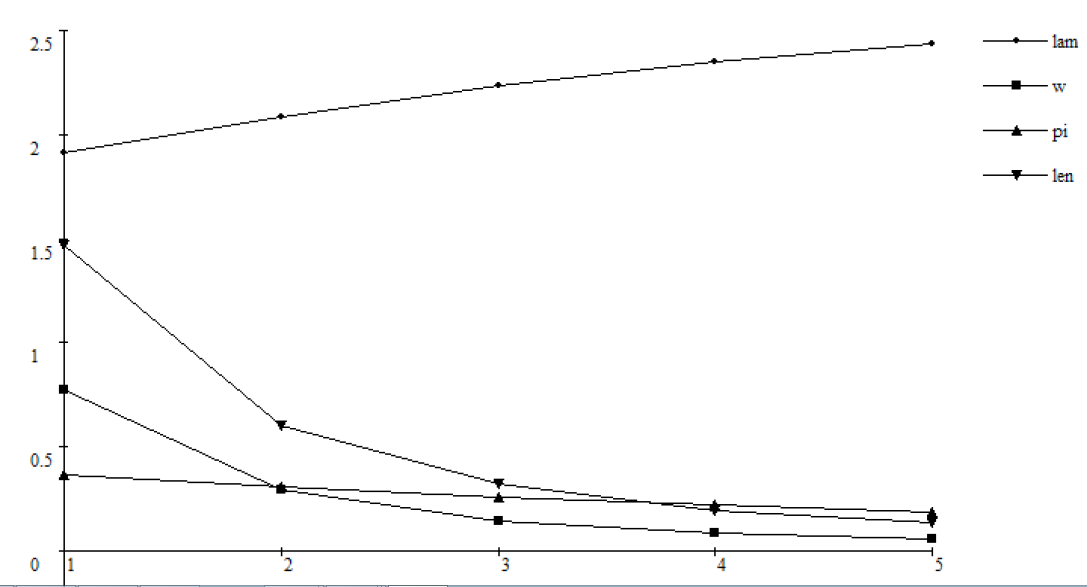 Вывод: на основе полученных данных легко проследить зависимость между средней интенсивностью потока заявок или обслуживанию и всеми остальными параметрами: для интенсивности потока заявок данная зависимость прямо пропорциональная (чем выше значение интенсивность, тем выше и значения всех остальных характеристик), и обратно пропорциональная для интенсивности обслуживания.ВариантОрганизация СИСТЕМЫОрганизация СИСТЕМЫОрганизация СИСТЕМЫОрганизация СИСТЕМЫОрганизация СИСТЕМЫОрганизация СИСТЕМЫОрганизация СИСТЕМЫОрганизация СИСТЕМЫОрганизация СИСТЕМЫОрганизация СИСТЕМЫОрганизация СИСТЕМЫОрганизация СИСТЕМЫВариантКПЕНВЗПДОПНПДБДП123b26/6 311/1/1-СП-43-2-1гб0,20,10,20.2E1E2E3E4E5E6E7E8E90/0003/0001/0002/0003/0011/0011/0101/0111/1000,88660,00150,00010,00050,00370,01170,00050,01180,0001E10E11E12E13E14E15E16E17E18E191/1101/1112/0012/0102/1002/0112/1102/1112/1011/1010,00010,00030,00440,00050,00170,0020,00110,00120,02560,0466ХарактеристикаКласс заявокРасчетная формулаРезультатНагрузка1y1=λ1/μ10,04002y2=λ2/μ20,02003y3=λ3/μ30,0400Сумм.y=y1+y2+y30,1000Загрузка1ρ1=(p3+p6+p7+p8+p9+p10+p11+p19)0,07122ρ2=(p4+p12+p13+p14+p15+p16+p17+p18)0,03703ρ2=(p2+p5)0,0052Сумм.R=ρ1+ρ2+ρ30,1134Длина очереди1l1=p9+p10+p11+p14+p16+p17+p18+p190,07672l2=p7+p8+p10+p11+p13+p15+p16+p170,01753l3=p5+p6+p8+p11+p12+p15+p17+p18+p190,1073Сумм.l=l1+l2+l30,2015Число заявок1m1=p3+p6+p7+p8+2p9+2p10+3p11+p14+p16+2p17+2p18+3p190,22162m2=p4+p7+2p8+p10+2p11+2p13+p14+3p15+2p16+3p17+p180,06543m3=p2+2p5+p6+p8+p11+p12+p15+p17+p18+p190,1125Сумм.m=m1+m2+m30,3995Время ожидания1w1=l1/λ'10,41402w2=l2/λ'20,17773w3=l3/λ'30,6010Сумм.w=l/λ'1,1927Время пребывания1u1=m1/λ'11,19622u2=m2/λ'20,66423u3=m3/λ'30,6301Сумм.u=m/λ'2,4904Вероятность потери1π1=p11+p17+p18+p190,07372π2=p8+p11+p15+p170,01533π2=p5+p6+p8+p11+p12+p15+p17+p18+p190,1073Сумм.π=(λ1*π1+λ2*π2)/(λ1+λ2)0,0755Производительность1λ'1=λ1(1-π1)0,18532λ'2=λ2(1-π2)0,09853λ'3=λ3(1-π3)0,1785